PRODUKTNYHET PREMIUM Rondeller®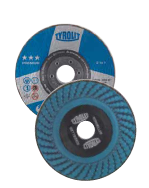 TOPPRESTANDA MED KYLEFFEKTNya TYROLIT PREMIUM★★★ Rondeller ® kombinerar produktfördelarna från olika slipverktyg. Dessutom behövs inga specialtillbehör såsom stödrondeller och koniska spännmuttrar.Form Mått Specifikation Art nr. Material MaskinIngen missfärgning av materialet hos ett arbetsstyckeMycket förbättrad avverkningshastighetUniversellt användbara – även på ojämna och böjda ytorMinskad bullernivå och mindre vibrationer jämfört med vanliga navrondeller.Nya TYROLIT PREMIUM★★★ Rondeller ® kombinerar  produktfördelarna från olika slipverktyg. Dessutom behövs inga specialtillbehör såsom stödrondeller och koniska spännmuttrar.PREMIUM-rondellerna kombinerar produktfördelar från flera olika slipverktyg med enkel hantering. Den unika geometrin och en helt ny navutformning möjliggör utmärkt spåntransport och en sval slipning som är vänlig mot materialen samt en ergonomisk användning. TYROLIT PREMIUM★★★RONDELLER® är optimalt anpassade till arbetsstyckena för slipning,  avgradning och formningsarbete genom att sfäriska ytor kan bearbetas perfekt.Främsta användningsområdenMaskin- och tankkonstruktionerFordonskonstruktionKonstruktion av rörledningarVarvverksamhetStålkonstruktion och metallarbetenMed de tillgängliga diametrarna 115, 125 och 178 mm erbjuder TYROLIT PREMIUM★★★ Rondeller® universella professionella lösningar för användning på stål, rostfritt stål (INOX), gjutjärn, icke-järnmetaller (koppar, mässing, aluminium), för stenbearbetning (betong, natursten) och för bearbetning av plast, kompositmaterial, fiberglas, spackel och polyester.PREMIUM★★★ Rondeller® är godkänd för handhållna maskiner med en max perferihastighet upp till 80 m/s. Produkten uppfyller säkerhetskraven enligt EN 12413 och oSa.För mer information kontakta:Tyrolit ABEnhagsslingan 418325 TäbyVxl: 08-544 715 00Kundservice: Order-SE@tyrolit.comTyrolit är som en av världens största tillverkare av verktyg för slipning, kapning, sågning, borrning och dressing samt som en leverantör av verktyg och maskiner, synonymt med hög kvalitet, innovativa lösningar och lång erfarenhet. Vi investerar kontinuerligt i utvecklingen av ny teknik anpassad till behoven hos våra kunder och omvärlden, med fokus på miljöanpassade teknologier. Företaget har 27 produktionsenheter i 12 länder och är verksamt på mer än 65 marknader. Vi var 2011 ca 4500 anställda med en omsättning runt 550M Euro och ingår i Swarovski-koncernen med huvudsäte i Schwaz, Österrike. www.tyrolit.com